СХЕМАВодоснабжения с. Дзержинское Красноярского краяна период с 2015 по 2025 годыс. Дзержинское2015 г.1.Территориальное положениеСело Дзержинское – административно-хозяйственный, культурный центр одноименного района Красноярского края, входит в состав муниципального образования Дзержинский сельсовет.Удаленность районного центра от г.Красноярска составляет , до ближайшей железной дороги (г.Канск) – .Связь с краевым центром осуществляется по основной транспортной магистрали автодороге Красноярск – Канск – Тасеево. Село расположено по обеим берегам р.Усолки. Территория представляет собой слегка всхолмленное плато, рассеченное р.Усолкой на две части: северную и южную. Южная часть территории имеет спокойный рельеф с незначительным понижением к р.Усолка; северная – более возвышенная.Непосредственно к селу подступают лесные массивы, которые с западной и южной стороны прерываются пашнями. На юго – западе жилой застройки  села проходит грунтовая дорога, предназначенная для транзитного автотранспорта. Экономика села представлена предприятиями малого бизнеса лесной и деревообрабатывающей отраслей промышленности, пищевой промышленности, и предприятиями сельского хозяйства.Жилая застройка усадебная, представлена преимущественно одноквартирными и двухквартирными жилыми домами в деревянном исполнении.1.1 Природно-климатические условия района.Климат района резко континентальный. Средняя расчетная температура воздуха наиболее холодной пятидневки составляет минус 450С, минимальная  - минус 560С, максимальная – плюс 380С. Господствующее направление ветров – восточное и западное. Максимальная скорость ветров 15 м/сек и более в среднем 20 дней в году.Средняя глубина промерзания почвы составляет , максимальная 1500 – 2500 и до .Грунтовые воды залегают на глубине 6 ÷ .Основными грунтами являются суглинки, песчаники, мелко и среднезернистые пески.1.2 Существующее положение.В настоящее время в р.ц. Дзержинское не существует централизованной системы водоснабжения.В райцентре расположено несколько скважин с водонапорными башнями для водоснабжения отдельных групп домов или административных производственных зданий. Качество воды в скважинах не удовлетворяет требованиям ГОСТ 2874-73 «Вода питьевая» по содержанию железа.2. Водоснабжение.2.1 Анализ водопотребления.Водопотребителями с. Дзержинское  являются:- население- объекты соцкультбыта- местная промышленностьНаряду с этим предусматривается расход воды на полив зеленых насаждений, дорог и пожаротушение.Население с. Дзержинское  составляет:на расчетный период                                                       - 10.000 т.чел.Застройка с. Дзержинское  предусматривается 1-2 и 2х этажными зданиями.2.2 Хозяйственно-питьевые расходы по жилой застройкеНормы расхода воды приняты по СНиП 2.04.02-84 и составляют для благоустроенной застройки – 300л/сут на 1 человека, для неблагоустроенной застройки (сохраняемой) – 50 л/сут на 1 человека.  Расход воды на нужды местной промышленности, обеспечивающий население продуктами, услугами принимаются дополнительно в размере 10% от суммарного расхода воды на хозяйственно – питьевые нужды населения. Общий расход воды по жилой застройке составляет:на расчетный срок                 – 2685,00 м³/сут.Расчеты и расходы сведены в таблицы №1-4Расход воды на хозяйственно-питьевые нужды населенияТаблица №1.Расход воды на полив зеленых насаждений и дорогТаблица №2Расход воды на пожаротушениеНормы расхода воды на пожаротушение приняты по СНиП 2.04.02-84 и сведены в таблицу №3На период пополнения пожарного запаса воды допускается снижение подачи воды на хозяйственно-питьевые нужды до 70% расчетного расхода, а подача воды на производственные нужды производится по аварийному графику.Таблица №3Количество пожаров 1 по 10 л/сек и 1 внутренний по 2,5 л/сек.Время пополнения пожарных запасов – 24 часов, а продолжительность тушения пожара – 3 часа. Тушение пожара предусматривается из пожарных гидрантов и пожарных кранов. Суммарные расходы по с. Дзержинск  сведены в таблицу №4Объемы водопотребления с. Дзержинск.Таблица №42.3 Определение максимальных расчетных расходов воды.Максимальные расходы воды определяются согласно требованиям СНиП 2.04.02-84 в зависимости от степени благоустройства территории и режимов эксплуатации системы водоснабжения.Расчетный максимальный суточный расход составит Qмах =  3060 м³/сутРасчетный максимальный часовой  расход составит Qмах =  215.5 м³/час3. система водоснабжения.На данный момент времени на территории р.ц. Дзержинское отсутствует централизованное водоснабжение. Отдельные объекты инфраструктуры объекта имеют собственные источники водоснабжения (скважины, локальные сети трубопроводов). Для реализации  проекта централизованного водоснабжения р.ц  Дзержинское можно рассмотреть две схемыорганизации централизованного водоснабжения.Водоснабжение из поверхностного источникаНаиболее вероятной территорией, для размещения площадки строительства поверхностного водозабора, является территория, расположенная в V восточной промзоне, рядом с Дзержинским филиалом КГУ «КрасноярскЛес». Данное расположение площадки обуславливается является наиболее выгодным с точки зрения соблюдения зон санитарной охраны (далее ЗСО) сооружений водозабора. Размещение площадки строительства возможно так же и выше по течению р. Усолки от выше описанного места расположения.Принципиальная схема поверхностного водозабора.Водозабор из подземного источникПлощадку для размещения водозабора из подземного источника предпочтительнее расположить за границей поселка, в юго-восточной части. Данное место расположения обусловлено: предварительным гидрологическим заключением 1987 года, возможностью соблюдением ЗСО. Состав поверхностного водозабора представлен ниже.3.1 Выбор оптимальной схемы централизованного водоснабженияПри устройстве водозаборного сооружения из поверхностного источника возникает необходимость в проведении ряда изыскательских мероприятий. Необходимо на стадии изысканий определить параметры источника водоснабжения, а именно определить (запросить у соответствующих инстанций):Минимальный расход воды в реке 97% обеспеченностиНаибольший расход воды в реке 0,5% обеспеченностиАмплитуду колебания уровней в рекеГлубину реки при низком уровне водыТип рельефа береговой линии и геологический состав грунта в предполагаемом месте устройства водозабораМаксимальную мутность в рекеТемпературу водыПровести химико-бактериологический анализПолучить заключение на использование водоема в качестве источника водоснабженияНаличие акта выбора земельного участка под строительствоЗаключение органов санитарного надзораВ случае недостаточной глубины русла реки на площадке предполагаемого места размещения, необходимо будет выполнить углубление русла. При устройстве водозаборного сооружения из подземного источника необходимо провести следующие изыскательские мероприятия:Наличие акта выбора выбора земельного участка под строительствоЗаключение органов санитарного надзора об использовании участка застройкиТопографическую съемку участкаГидрогеологические изысканияРазрешение на использование подземных артезианских водИнженерно-геологические изыскания на участке строительстваПомимо схемы со строительством нового водозаборного сооружения из подземного можно рассмотреть возможность устройства системы централизованного водоснабжения с использованием существующих водозаборных скважин.Фактическое расположение составных частей водозабора разрабатывается на стадии проектирования. Принципиальные решения в части построения водоразборной сети по территории поселка заключается в организации кольцевого наружного магистрального водопровода расчетного диаметра, подземной прокладки. На сети водопровода предполагается установка пожарных гидрантов колодезной установки. Для обеспечения нужд населения питьевой водой, предполагается установка водоразборных колонок бесколодезной установки. Подключение отдельных потребителей напрямую к водопроводу, с вводом трубопровода в здание должно определятся техническими условиями на подключение на стадии проектирования. Дальнейшее подключение потребителей в магистральному водопроводу осуществляется в частном порядке по согласованию с эксплуатирующей организацией.  Для регулирования неравномерности водопотребления проектными решениями предполагается устройство насосной станции второго с установкой в ее составе насосных агрегатов с двигателями, оборудованными частотными преобразователями. Данное решение позволит отказаться от эксплуатации существующих водонапорных башен. На водопроводной сети предполагается установка запорной арматуры для отключения отельных участков кольцевой сети на случай проведения профилактических и ремонтных работ. Трубопроводы для системы водоснабжения предлагается применить полиэтиленовые по ГОСТ 18599-2001. Диаметры трубопроводов определяются расчетом. Прокладку трубопроводов предлагается проводить бестраншейным методом (горизонтальное бурение), что позволит избежать дополнительных затрат на последующее благоустройство территории, вывоз грунта во временный отвал в процессе строительства и других мероприятий, связанных с проведением монтажных работ при строительстве водопроводных сетей и сооружений.При определении принципиальной схемы водозаборных сооружений необходимо опираться на исходные данные полученные при различного роди инженерных изысканиях, в частности - гидрогеологических. Согласно заключению гидрогеологов, выполненному в 1987 году, исходя из физико-химического анализа водоносных горизонтов подземных источников, а так же водных ресурсов реки Усолка, осуществить водоснабжение р.ц. Дзержинское возможно только от артезианских скважин, вода в которые поступает из водоносных горизонтов находящихся на глубине 90-150 метров. Использовать в качестве источника водоснабжения поверхностные воды реки и водоносных горизонтов расположенных вблизи поверхности земли нельзя. Существующие скважины, расположенные на территории районного центра так же не представляется возможным включить в общую схему централизованного водоснабжения ввиду несоответствия качества воды, а так же отсутствием ЗСО вокруг скважин. Существующие скважины возможно использовать только в качестве локальных источников технической воды непригодной для использования в хозяйственно-питьевом водоснабжении. 3.2 Изыскательские мероприятия для устройства водозаборных сооруженийПроектирование водозаборов из подземных источников осуществляется на месторождениях подземных вод с утвержденными ГКЗ (Госуд. Экспертиза) запасами подземных вод. Таких месторождений в районе р.ц. Дзержинское нет. Необходимо проведение поисково-оценочных работ на подземные воды. Для проведения этих работ необходимо получить в «Красноярскнедра» лицензию на право пользования недрами с целью геологического изучения. К лицензии необходимо получить  гидрогеологическое заключение о возможности обеспечения заявленной потребности в воде. Далее поисково-оценочные работы выполняются в соответствии с Геологическим (техническим) заданием, согласованным с «Красноярскнедра»  и утвержденным Недропользователем (Заказчик). Проект и смета  на проведение работ проходит государственную экспертизу (ГКЗ) и согласование в «Красноярскнедра». Продолжительность работ не менее 1 года, чтобы представить отчет на ГКЗ необходимо иметь экспертное заключение «Роспотребнадзора» на поисковый участок (возможность организовать зоны санитарной охраны по СаНПиН в составе 3-х поясов) и на качество воды по СаНПиН для централизованного водоснабжения. Состав работ (выполняются поэтапно): - сбор, анализ, интерпретация фондовых и литературных данных; - составление и утверждение проектно-сметной документации; - рекогносцировочное обследование площади объекта работ с целью оценки экологического состояния территории;- гидрологические (гидрометрические) работы;- буровые работы,- геофизические исследования в скважинах;- опытно-фильтрационные работы;- наблюдения за режимом подземных вод (не менее 1 года);- отбор проб и химико-аналитические исследования;- составление отчетных материалов с подсчетом запасов подземных вод и представление их на государственную экспертизу.Стоимость полного комплекса работ для обеспечения нужд р.ц. (это 5-6 скважин) ориентировочно составит  17-20 млн. руб. 3.3 Описание схемы водозаборных сооружений и трассировки магистральных сетей водоснабженияИсточником водоснабжения р.ц. Дзержинское предположительно будут являться  6 скважин глубиной 100-120 м с скважинными насосами типа SP 46-11 фирмы «Grundfos». Насосы представляют собой многоступенчатые скважинные насосы для перекачивания необработанной воды. От скважин по сборным водопроводам из стальных труб ф159х4 ГОСТ  10704-91, исходная вода поступает на станцию химической очистки и обезжелезивания воды. Сооружения станции очистки подбираются исходя из химического анализа исходной воды. Контейнерные и блочно-модульные станции очистки воды разработаны для организации постоянного или временного водоснабжения населенных пунктов с различными требованиями к качеству очищенной воды. В станциях реализованы наиболее прогрессивные методы и технологии водоподготовки. Благодаря этому станции подходят для решения задач по получению воды заданного качества при использовании воды из любого источника. В контейнерном исполнении станции водоподготовки оборудование для очистки воды расположено внутри стального утепленного контейнера. Конструкция контейнера антивандальная, характеризуется высокой мобильностью и малым временем ввода в эксплуатацию. Контейнер можно располагать на неохраняемой территории. Управление процессом очистки полностью автоматическое и не требует присутствия персонала. Внутри контейнера смонтированы: установка водоподготовки, автоматическая система отопления, освещение. Станция водоподготовки может быть совмещена с установкой водоснабжения и подавать очищенную воду непосредственно в водопровод.Установка производится на ленточный фундамент, дорожные плиты либо «подушку» из песка или гравия.    Станции водоподготовки поставляются в полной заводской готовности. Заказчику необходимо подключить подводящий и отводящий трубопроводы, подать электропитание и запустить станцию в автоматическом режиме работы.    После очистки. Вода питьевого качества подается в резервуары чистой воды (РЧВ). Исходя из проектной мощности водозаборных сооружений, к установке принимаются два резервуара V=150 м3. Резервуары принимаются подземной установки из полиэтилена пищевого. Резервуары для воды производятся различной кольцевой жесткости (SN2 в стандартном исполнении). Такая кольцевая жесткость позволяет устанавливать резервуар для воды на глубину до двух метров. Более того, такой резервуар выдержит нагрузку грунта даже в пустом состоянии. При большем заглублении толщина стенок резервуара будет увеличиваться.   Резервуары для воды выполнены с использованием технологии предусматривающей двустенную конструкцию, основным преимуществом которой является воздушная прослойка между внутренне и наружной стенкой, за счёт которой обеспечивается высокая теплоизоляция.Из РЧВ, вода насосами станции второго подъема забирается и под напором подается в магистральную сеть водоснабжения. В качестве насосной станции второго подъема применяется бустерная станция HYDRO MPC-E 5 CRE 64-5-1 фирмы «GRUNDFOS». Все насосы - это насосы CRE со встроенным преобразователем частоты. Станция  поддерживает постоянное давление с помощью непрерывного контроля частоты вращения насосов CRE. Производительность установки регулируется посредством регулирования скорости вращения и включения/выключения необходимого количества насосов CRE
Смена насосов автоматическая и зависит от нагрузки, времени и возникновения неисправности. Все насосы работают с одинаковой частотой вращения. 3.4 Состав сооружений водозаборного сооружения.Таблица №53.5 Водоводы и сооружения на них.Проектом предусматриваются  кольцевые сети водопровода. Трассировка сети произведена с учетом планировки кварталов, расположения на плане крупных водопотребителей, рельефа местности и расположения источника водоснабжения.На сетях водопровода предусмотрена установка пожарных гидрантов колодезной установки и водозаборных колонок безколодезной установки. Сети водопровода прокладываются из полиэтиленовых напорных труб низкого давления диаметром 110 ÷ 160 мм. Глубина заложения труб с учетом предотвращения замерзания воды в них в зимний период – 2.9-3.1м.Диаметры труб водопровода определены с учетом гидравлического расчета сети водопровода. При проходе дюкером через водоток приняты стальные трубы.При трассировке магистральных водоводов обеспечивается выделение ремонтных участков на сети из условия отключения их на время профилактических работ. Межквартальные трубопроводы водоснабжения прокладываются после выполнения отдельных проектов по заказу Заказчика.3.6 ЗОНЫ САНИТАРНОЙ ОХРАНЫЗоны санитарной охраны предусматриваются на проектируемых водоводах хозяйственно-питьевого назначения в целях обеспечения санитарно-эпидемиологической надежности согласно СНиП 2.04.03-84.
	границы первого пояса зоны подземного источника водоснабжения (скважины) –  скважины. Второй пояс зоны охраны для скважины не предусматривается. Граница зоны санитарной площадки водопроводных сооружений должна совпадать с ограждением площадки. Ширину санитарно-защитной полосы водоводов, проходящих по незастроенной территории надлежит принимать . 4. ОРГАНИЗАЦИЯ СТРОИТЕЛЬСТВА.4.1 Основные технологические решения организации строительстваПлощадка строительства расположена в р.ц. Дзержинское Красноярского края. Грунтовые условия – суглинки 2 типа просадочности. Грунтовые воды встречаются на отм. от 6 до . Сети водопровода запроектированы из полиэтиленовых труб:ф110 мм длиной 23485 п.м, в том числе подлежащие капитальному ремонту существующие трубопроводы  2550 п.м; ф160 мм длиной 13900 п.м, в том числе подлежащие капитальному ремонту существующие трубопроводы  930 п.м;ф225 мм  длиной 500 п.м водоводы приняты из стальных труб ф 159, 219,  длиной 2750 п.м.СТРУКТУРА ЭКСПЛУАТАЦИОННОЙ СЛУЖБЫ№п/ппотребители и степень благоустройстванорма л/сут начеловекаРасч. срокРасч. срок№п/ппотребители и степень благоустройстванорма л/сут начеловеканаселениет.челрасходм³/сут1Застройкам зданиями оборудованными внутренними водопроводами, канализацией и системой централизованного горячего водоснабжения3005,4501635,002Застройка зданиями с водопользованием из водоразборных колонок 504,550225,00Итого Итого Итого 10,0001860,003Неучтенные расходы на нужды местной промышленности10%190,00ВсегоВсегоВсего10,0002050,00№п/ппотребители и степень благоустройстванорма л/сут начеловекаРасч. срокРасч. срок№п/ппотребители и степень благоустройстванорма л/сут начеловеканаселениет.челрасходм³/сут1Полив зеленых насаждений и покрытий улиц и дорог5010.000500,00№п/пОбъектыпожаро-тушенияНаселениет.челКол-вопожаровРасход водыРасход водыРасход воды№п/пОбъектыпожаро-тушенияНаселениет.челКол-вопожаровНа 1 пожарл/секОбщийл/секОбщийм³.Расчетный срокРасчетный срокРасчетный срокРасчетный срокРасчетный срокРасчетный срокРасчетный срок1Жилая застройка.Наружное пожаротушение10.00011010108,002Внутреннее пожаротушение10.00012,52,527,00ИтогоИтогоИтогоИтогоИтогоИтого135,00№п/пНаименование расходовРасчетный срок,м³/сут.1Хозяйственно-питьевые расходы по жилой застройке и местной промышленности2050,002Расход воды на полив зеленых насаждений, дорог и улиц500,003Расход воды на пожаротушение135,00ВсегоВсего2685,00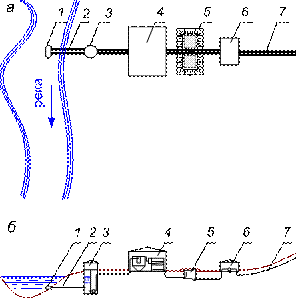 1-водозаборное сооружение из поверхностного водоисточника (оголовок)2-самотечные трубы3-береговой сеточный колодец4-станция подготовки воды (совмещенная с насосной станцией 1-го подъема)5-резервуары чистой воды6-насосная станция 2-го подъема7-водовод напорный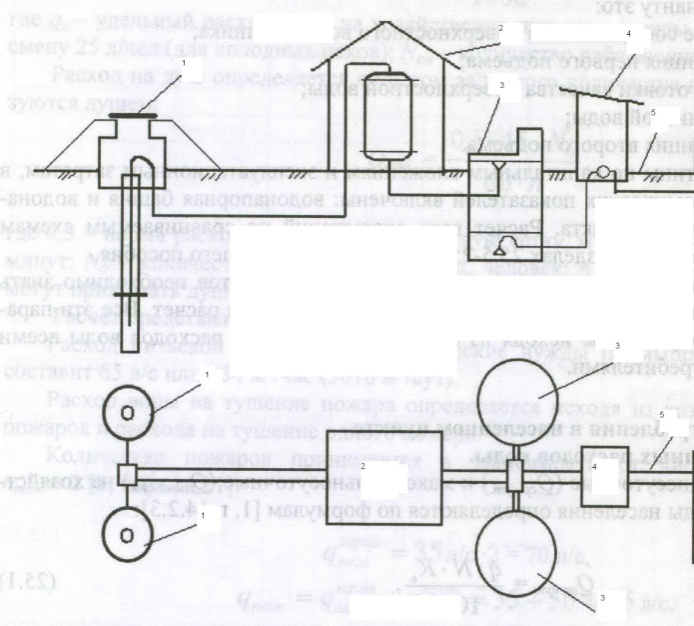 1 – скважины; 2 – станция обезжелезивания воды; 3 – резервуары чистой воды; 4 – насосная станция 2-го подъема5 – водоводы№ п/пНаименование зданияК-восооруженийОсновные технические параметрыЕд. изм.Значение12345671Станция водоподготовки1производительностьм3/сут.3060«Адмирал»2Резервуары чистой воды V=150м32Суммарная емкостьм3300«Адмирал»3Фильтры-поглотители2Типовой проект 901-9-20.874Насосная станцияII подъема1производительностьм3/час216«Grundfos»№ п.пПоказателиКатегории работающихКатегории работающихКатегории работающихКатегории работающихВСЕГО№ п.пПоказателиИТРрабочиеслужащиеМОПВСЕГОВодозаборные скважинычел14-5Насосная станция 2-го подъемачел14-5Станция водоподготовкичел14-5Водопроводная сетьчел17-8Резервуары чистой водычел11-2Администрациячел34121944